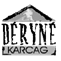 A Déryné Kulturális, Turisztikai, Sport Központ és Könyvtár Csokonai Könyvtár telephelyének 2019. évi beszámolója (Az intézmény székhelye: 5300 Karcag, Dózsa György út 5-7.)(Az intézmény vezetőjének neve: Szepesi Tibor)A készítés dátuma: 2020. február 06.Tartalmi szempontok a települési könyvtárak2019. évi beszámolójának elkészítéséhezVezetői összefoglaló A Csokonai Könyvtár általános gyűjtőkörű nyilvános közkönyvtár, amely a gyűjteményeihez, szolgáltatásaihoz való hozzáférést korlátozás nélkül, mindenki számára biztosítja.Címe:             Déryné Kulturális, Turisztikai, Sport Központ és Könyvtár	           Csokonai Könyvtár telephely                       5300 Karcag, Püspökladányi út 11.Alapítás éve: 1952.A Déryné Kulturális, Turisztikai, Sport Központ és Könyvtár Csokonai Könyvtár telephelye önkormányzati fenntartású, nyilvános jellegű, általános gyűjtőkörű, B típusú közművelődési könyvtár. Ellátja mindazon feladatokat, melyeket a 2012. évi CLII. törvény a muzeális intézményekről, a nyilvános könyvtári ellátásról és a közművelődésről szóló 1997. évi CXL. törvény módosításáról és a közművelődésről a KM-PM 3/1975. (VII.17) rendelettel és a közalkalmazottak jogállásáról szóló 1992. évi XXXIII. törvény a módosításokkal együtt kimond.Fő feladatunk: segíteni a felhasználóbarát információs társadalom kiépítését – információgyűjtő, feltáró és szolgáltató munkánkkal folyamatosan gyarapodó dokumentumállományunkkal.1. Könyvtárunk küldetésnyilatkozataA könyvtár Karcag egyetlen nyilvános könyvtáraként fő feladatának tartja, hogy szolgáltatásai révén egyre kedvezőbb feltételeket biztosítson használói számára a magyar és egyetemes kultúra maradandó alkotásainak megismeréséhez, a folyamatos önműveléshez. Mindenki számára biztosítsa az információhoz való szabad hozzáférést a kultúra, irodalom, gazdaság és tudomány minden területén.Lehetővé teszi más könyvtárak adatbázisának elérését, az Internet használatát és közhasznúinformációs tevékenységet végez. Rendezvényeivel ápolja és őrzi a könyvtári és helyi értékeket, esélyegyenlőséget kínál szolgáltatásai által a társadalom hátrányos helyzetű rétegei számára.2. A könyvtár környezeteA gyűjtemény alakítását, az állománygyarapítást a könyvtár típusából, a könyvtári rendszeren belül elfoglalt helyéből adódó követelményeken túl meghatározza a társadalmi és helyi környezet, ahol tevékenységét kifejti. Karcag kb. 20.000 lakosú, mezőgazdasági jellegű kisváros, ahol az idegenforgalom is egyre jelentősebb szerepet tölt be.A közművelődés színterei a Déryné Kulturális Központ. A városban több általános iskola, három középiskola működik.Minden rendezvényünk esetében fontosnak tartjuk a könyvtárhasználat népszerűsítését, és az olvasási kompetencia fejlesztését. Ezért próbáljuk minden esetben felhívni látogatóink figyelmét a könyvtár állományában megtalálható dokumentumokra.A könyvtár az információs társadalom, a tudásalapú társadalom alapintézménye. Célunk a minél igényesebb és szélesebb körű szolgáltatások nyújtása: vagyis a minőség biztosítása.Mindennapi tevékenységünk több szinten jelenik meg. Biztosítjuk használóink számára hagyományos értelemben vett könyvtári szolgáltatásainkat, de ezen túllépve feladatként jelenik meg a kor követelményeinek, igényeinek való megfelelés. Internet használat, szkennelés, számítógép használat, faxolás, fénymásolás.Szervezeti kérdések:A Csokonai Könyvtár engedélyezett létszáma: 7 főCsoportvezető, feldolgozó könyvtáros 1 főInformatikus könyvtáros 2 főGyermekkönyvtáros 1 főKönyvtáros 1 főRendszergazda 1 fő (2019. augusztus 1-vel közös megegyezéssel megszűnt a jogviszonya)Könyvtáros asszisztens 1 főKözfoglalkoztatásA közfoglalkoztatási program keretében több olyan kolléga is segítette a munkánkat, akik nem rendelkeztek ugyan szakmai ismeretekkel, de a rájuk bízott, könyvtári szaktudást nem igénylő feladatokat maradéktalanul ellátták. 2019-ben összesen kettő közfoglalkoztatottat alkalmaztunk. A mindennapi munkánk elvégzésében évek óta nagy segítséget nyújtanak a hozzánk hosszabb-rövidebb időre érkező közfoglalkoztatott kollégák.Összességében elmondható, hogy a közfoglalkoztatottak alkalmazása, illetve a részben általuk végzett feladatok nem helyettesítik, nem helyettesíthetik a könyvtáros szakemberek munkáját, de nagymértékben segítik a könyvtárhasználóinak komfortérzetét, az olvasók és érdeklődők gyors és pontos kiszolgálását.Szakmai működés:Nyitvatartás Felnőtt könyvtár:						Gyermekkönyvtár:Hétfő:		szünnap					Hétfő: 		szünnapKedd: 		10-18						Kedd: 		13-18Szerda: 	10-18						Szerda: 	13-18Csütörtök: 	10-18						Csütörtök: 	13-18Péntek: 	10-18						Péntek: 	13-18Szombat: 	  8-12	(ügyelet)				Szombat: 	zárvaVasárnap: 	zárva						Vasárnap: 	zárvaNyári nyitva tartás:A könyvtár július utolsó két hetében zárva tart, valamint július és augusztus hónapban szombatonként is szünetel az ügyelet.Nyitvatartás a fiókkönyvtárakban (csak a fiókkönyvtárakkal rendelkező könyvtáraknak szükséges kitölteni!)A fiókkönyvtárak száma: NINCSOlvasói és dolgozói számítógépek Számítógépek, reprográfiai eszközök, hangtechnika állapota:Skála: 1- nagyon jó, 2- jó, 3- megfelelő, 4- rossz, 5 nagyon rosszSzámítógép:3 évnél fiatalabb (db): 3 évnél idősebb, de felújított (db): 53 évnél idősebb, de nem felújított (db): 8összességében jelenlegi állapotuk egy 1-5 skálán: 4Reprográfiai eszköz:5 évesnél fiatalabb (db): -5 évesnél idősebb, de folyamatosan karbantartott (db): -5 évesnél idősebb, de nem karbantartott: (db): -jelenlegi állapota egy 1-5 skálán:…………..Projektor: van/nincsDigitális fényképezőgép: van/nincsHangtechnikai eszközök megnevezése: nincsJelenlegi állapotuk, egy 1-5 skálán:………….Internet-szolgáltatás adataiSávszélesség: 10/10 Mb/sSebesség: 10/10 Mb/sOlvasói wifi szolgáltatás: van / nincsAz intézmény szakmai szervezeti egységei által végzett tevékenységek ismertetéseGyűjteményGyűjteményfejlesztés Állománygyarapító munkánkban figyelemmel kell lennünk a város kulturális és oktatási életére, a gazdaság változásaira, a különböző szakmák igényeire, a használók széles körére. A Városi Könyvtár Karcag egyetlen közművelődési könyvtára. Állományépítésünk kapcsán figyelembe vesszük az oktatási intézmények speciális igényeit, az országos könyvtári rendszerben elfoglalt helyünket. Mindezek alapján gyűjtjük:- az egyes tudományágakra vonatkozó átfogó tudományos műveket- az ismeretközlő irodalmat- szépirodalmi, ifjúsági és gyermekirodalmi műveket.Mind a gyarapításnál, mind a törlésnél figyelembe kell venni az olvasói igényeket és szokásokat. Ebben segíthet a folyamatos kommunikáció, illetve a lehetőségbiztosítása, hogy bárki ajánlhasson könyveket. A könyvtáros munkatársak személyesen érdeklődnek az olvasók könyv olvasási szokásairól és melyik könyveket olvasták szívesen.Az olvasói igényeket napi szinten befolyásolja a média, a reklámok, katalógusok. Továbbra is nagy népszerűségnek örvend a népszerű történelem, a krimi, a családregények, beszélgetős könyvek. Sajnos a szakirodalom iránt csökkent az érdeklődés.Gyűjteményfeltárás A beérkező dokumentumok feldolgozása, mint ahogy a megrendelésük, az összes könyvtári szolgáltatóhely számára egy helyen történik. A tulajdonbélyegzővel történő ellátás, nyilvántartásba vétel, bibliográfiai és tartalmi feltárás, raktári jelzet felragasztása után, vagyis feldolgozás után kerülnek az igényelt dokumentumok az online katalógusban is szereplő lelőhelyükre.A könyvtár által használt integrált könyvtári rendszer megnevezése: TextLibBeszerzés éve: 1993Az IKR folymatos frissítése biztosított: igen/nemÁllományvédelemHasználati mutatókKönyvtárhasználat Évek óta tartó tendencia az olvasói létszám folyamatos csökkenése, a város népessége is folyamatos csökkenést mutat.A beiratkozott olvasók számának jelentős csökkenése az internet és az okostelefonok elterjedésével is magyarázható. Az elmúlt években nagyon sokan az ingyenes internethasználat és a miatt irakoztak be könyvtárunkba. Ma már gyakorlatilag minden háztartásban található számítógép, a filmeket is le tudják tölteni. Lényegesen csökkent a kötelező olvasmányokat kölcsönzők, illetve az olvasótermet tanulásra használók száma, aminek oka szintén az internet elterjedése. (lexikonok helyett google használat!)Dokumentumforgalom Az Olvasószolgálat dolgozóinak legfontosabb feladata 2019-ben is az új olvasók megnyerése mellett a régi olvasók megtartása, valamint a felhasználói igények minél teljesebb körű kiszolgálása volt. Ennek érdekében új helyszíneken új olvasói rétegek megnyerését célozták meg a szolgáltatások népszerűsítésével, ezen kívül dokumentumokat kölcsönöztek, kölcsönzési határidőt hosszabbítottak, a lejárt határidejű, visszahozott dokumentumokat átvették.Az olvasók kéréseit telefonon és online módon is teljesítették.Kezelték a könyvtári bevételeket és hetente egyszer elszámoltak vele. Feladatuk volt a statisztikai adatok folyamatos gyűjtése, összegzése. Részt vettek a könyvtári rendezvények tervezésében, megvalósításában és lebonyolításában.Online és elektronikus szolgáltatások Elektronikus szolgáltatásokA távolról elérhető és helyben igénybe vehető szolgáltatások fejlesztése. Amennyiben fejlesztésre került a tárgyévben, kérjük 1-est írjon, ha nem, akkor 0-át. Építenek-e saját adatbázist a könyvtárban (pl. helytörténeti): Igen/nem:Ha igen, akkor milyen témakörben:………………………………………………………………….Digitalizálás Közzététel helye, módja:A könyvtárban folyamatosan tárgyszavazzuk a Karczag és Vidéke című újságot. A digitalizálás esetében a legfontosabb szempontunk a helyismereti és helyi megjelenésű dokumentumok feldolgozása, s minél szélesebb körben való szolgáltatása. Képzések, könyvtári programok, kiállításokÖsszesítő táblázatTéma szerintCélcsoport szerint*Minden célcsoport csak egyszer számolható a rendezvény fő célja szerint.2019-ben is sokszínű, a lakosság széles körét, rétegét érintő, profilunkba illeszkedő könyvtárszakmai és kulturális, irodalomnépszerűsítő programokkal csalogattuk intézményünkbe a látogatókat. A rendezvénykínálat palettájában kötetbemutatók, író-olvasó találkozók, tudományos- és ismeretterjesztő előadások, vetélkedők, versenyek, kiállítások, zenei és irodalomnépszerűsítő programok szerepeltek. A könyvtári programok szervezésekor elsődleges szempontunk volt, hogy a helyi vagy a Nagykunsághoz valamilyen módon kötődő írók, költők, alkotók műveit, munkásságát népszerűsítsük, ill. helyi irodalmi értékeket mutassunk be.Arra törekszünk, hogy a különböző korosztályok és olvasói rétegek tetszésének megfelelő, változatos és igényes képzőművészeti, zenei, irodalmi és ismeretterjesztő rendezvényeket kínáljunk nem csak a regisztrált könyvtárhasználók, hanem minden érdeklődő számára.  „Szép Magyar Beszéd” területi versenyOrszágos Könyvtári NapokNépmese NapjaJégvirágok mesemondó versenyKönyvtáros tanárok szakmai napjaKöltészetnapi szavalóversenykönyvtári órákkönyvbemutatókkiállításokkonferenciákvetélkedőkMinden évben lehetőséget biztosítunk a karcagi írók, szerkesztők számára könyveik bemutatására, értékesítésére. Dr. Ötvös László: Éji fény a sötétben, Dr. Pintér Zoltán Árpád: Az Osztrák-Magyar Monarchia és a történelmi Magyarország összeomlása 1918-ban című kötetek.Minden évben törekszünk arra, hogy az intézményünkben internetező gyermekeket megismertessük a biztonságos internetezés szabályaival, ebben nyújtottak segítséget Jász-Nagykun-Szolnok Megyei Rendőrkapitányság dolgozói. Ezen a napon 2 db előadást tartottak a gyerekeknek.A több évtizedes hagyományhoz híven idén is megrendeztük a Szép Magyar Beszéd területi fordulóját. A szép kiejtési, nyelvhasználati versenyen az 5-6. és a 7-8. évfolyamos tanulók mérték össze tudásukat.Évek óta megrendezzük „Amit szívedbe rejtesz” című költészet napi verses délutánt emlékezve József Attila születésnapjáról.A gyermekkönyvtárban tartott csoportos foglalkozások, mese- és versmondó versenyek népszerűek és látogatottak az óvodások és a kisiskolások körében is. A felső tagozatosok körében az irodalomnépszerűsítést szolgálják az évfordulókhoz kapcsolódó rendhagyó irodalom órák, a könyvtári órák és az irodalmi pályázatok.2019. június 07-én a Határtalanul Program keretén belül a Varró István Szakgimnázium, Szakközépiskola és Kollégium ünnepélyes keretek között ajándékozott egy „Csokonai Könyvtár” feliratú táblát.Az Országos Könyvtári Napok rendezvényének keretén belül Harcművészet és irodalom címmel harcművészek által írt verseket hallgathattuk meg, amelyre elsősorban a város általános és középiskolás diákjait hívtuk meg. Ezen felül könyvbemutatókkal, időszaki kiállításokkal, rendhagyó irodalomórákkal, baba klubbal színesítettük a rendezvénysorozatot.2019-ben az előző évekhez hasonlóan többször is Internetes totóval készültünk az irodalom jeles évfordulói tiszteletére.Ebben az évben is sok látogatót vonzott a Világjáró Karcagiak rendezvénysorozat, képzeletben és nagyon sok fotó segítségével járhattunk Azerbajdzsánban, Törökországban, Jordániában.2019 decemberében immár sokadik alkalommal megrendezésre került a Jégvirágok mesemondóverseny. Gyerekek és pedagógusok is nagyon szokták várni ezt a szép hagyományokat megélt versenyt. Ebben az évben is sok szép mesét hallhattak a vendégek, a zsűri tagjai és versenyző gyerekek hozzátartozói.Könyvtárunkban több mint 10 éve működik a Karcagi Könyvtárostanárok Munkaközössége, akik negyedévente intézményünkben vagy a város valamelyik iskolájának könyvtárában tartanak szakmai beszámolókat, előadásokat.Szolgáltatások nemzetiségek és fogyatékkal élők számáraNemzetiségek számára biztosított dokumentumok, szolgáltatásokA településen élő nemzetiségek KSH adatok alapján (nemzetiség/fő), a település lakosságához viszonyított aránya : 7,9 (%)   A nemzetiségek számára biztosított dokumentumok nem képeznek különgyűjteményt, azok szerves részei könyvtárunk helyismereti, helyben használható és kölcsönözhető állományának. Gyarapításuk vásárlással és ajándékozással történik.Szolgáltatások fogyatékkal élők számára FEJLESZTÉSEKÉpület állapota (kérjük kiválasztani):Legutóbbi részleges vagy teljes felújítás éve:
 1) Használhatatlan (a könyvtár ideiglenes helyen működik, mert az eredeti épület nem használható).2) Dohos, nedves, omladozó vakolat, huzatos nyílászárók, elégtelen fűtés, elégtelen szellőzés, sötét terek (ezen jellemzők közül bármelyik megléte esetén, pl. az épület 30%-ban).3) Tíz évnél régebbi festés, korszerűtlen világítás, gazdaságtalan fűtés (ezen jellemzők közül bármelyik megléte esetén, pl. az épület 30%-ban).4) Viszonylag karbantartott, de esztétikailag kifogásolható.5) Felújított, esztétikusan berendezett.6) A modern könyvtárépítészeti trendeknek megfelelő terek7) Egyéb:………………………………………………………………………………………………Szöveges ismertetés és értékelés.Bútorok állapota (kérjük kiválasztani):Legutóbbi részleges vagy teljes fejújítás éve: 
HasználhatatlanNem esztétikus, régi (20 évnél régebbi bútorok)Még használható (15 évnél régebbi bútorok)Újszerű (10 évnél régebbi bútorok)Korszerű (5 évnél régebbi bútorok)Új (0-5 év közötti beszerzésű bútorok)Egyéb:…………………………………………………………………………………………Intézményi terek / épületek infrastrukturális fejlesztési tervek bemutatása, oktatói terek bemutatásaAz intézmény 2013-2014 évben felújításra került. A könyvtár 2014 áprilisától költözött ebbe az épületbe. Megvalósult infrastrukturális fejlesztésekJelentősebb eszközbeszerzésekEbben az évben sikerült kedvező bérleti szerződést kötnie az intézménynek egy színes fénymásológépre, amellyel régi vágyunk teljesült. Pályázatok, projektekMENEDZSMENT, MINŐSÉGIRÁNYÍTÁS, KOMMUNIKÁCIÓA menedzsment és a minőségirányítási tevékenységek megvalósulása 2019-ban, a könyvtár kommunikációs tevékenységének bemutatása Partnerség, együttműködésekKözösségi szolgálat/önkéntességA Déryné Kulturális, Turisztikai, Sport Központ és Könyvtár is több középfokú tanintézménnyel kötött szerződést, amelynek értelmében a diákok a könyvtárban tölthették volna el a kötelező közösségi szolgálatot. Miután a munkára nehezen tudtunk közös időpontot találni a diákokkal egyre kevesebb tanulót tudtunk fogadni.PartnerségHasználói elégedettség mérésInnovatív megoldások, újítások: (a sorok száma bővíthető)GAZDÁLKODÁSSAL KAPCSOLATOS FŐBB ADATOK Bevételi és kiadási előirányzatok alakulása: Dátum: Karcag, 2020. február 06.									………………………….aláírás                 IntézményvezetőDátum:……………………………….. 								aláírás								Fenntartó2018. évi tény2019. évi terv2019. évi tényÖsszlétszám (teljes munkaidőre átszámítva)összlétszám (fő)Összlétszám (teljes munkaidőre átszámítva)összlétszám (fő)Összlétszám (teljes munkaidőre átszámítva)összlétszám (fő)Összlétszám (teljes munkaidőre átszámítva)összlétszám (fő)888Ebből vezető vagy magasabb vezető (teljes munkaidőre átszámítva)Ebből vezető vagy magasabb vezető (teljes munkaidőre átszámítva)Ebből vezető vagy magasabb vezető (teljes munkaidőre átszámítva)Ebből vezető vagy magasabb vezető (teljes munkaidőre átszámítva)000Könyvtári szakmai munkakörben foglalkoztatottakKönyvtári szakmai munkakörben foglalkoztatottakKönyvtáros szakképesítésselösszesen555Könyvtári szakmai munkakörben foglalkoztatottakKönyvtári szakmai munkakörben foglalkoztatottakKönyvtáros szakképesítésselátszámítva teljes munkaidőre555Könyvtári szakmai munkakörben foglalkoztatottakKönyvtári szakmai munkakörben foglalkoztatottakKözépfokú szakk.(kvtár asszisztens, adatrögzítő-OKJ)összesen222Könyvtári szakmai munkakörben foglalkoztatottakKönyvtári szakmai munkakörben foglalkoztatottakKözépfokú szakk.(kvtár asszisztens, adatrögzítő-OKJ)átszámítva teljes munkaidőre222Könyvtári szakmai munkakörben foglalkoztatottakKönyvtári szakmai munkakörben foglalkoztatottakEgyéb felsőfokúösszesen111Könyvtári szakmai munkakörben foglalkoztatottakKönyvtári szakmai munkakörben foglalkoztatottakEgyéb felsőfokúátszámítva teljes munkaidőre111Mindösszesen könyvtári szakmai munkakörbenMindösszesen könyvtári szakmai munkakörbenMindösszesen könyvtári szakmai munkakörbenösszesen888Mindösszesen könyvtári szakmai munkakörbenMindösszesen könyvtári szakmai munkakörbenMindösszesen könyvtári szakmai munkakörbenátszámítva teljes munkaidőre888Egyéb alkalmazottEgyéb alkalmazott felsőfokúEgyéb alkalmazott felsőfokúösszesen000Egyéb alkalmazottEgyéb alkalmazott felsőfokúEgyéb alkalmazott felsőfokúátszámítva teljes munkaidőre000Egyéb alkalmazottEgyéb alkalmazott középfokúEgyéb alkalmazott középfokúösszesen000Egyéb alkalmazottEgyéb alkalmazott középfokúEgyéb alkalmazott középfokúátszámítva teljes munkaidőre000Mindösszesen egyéb alkalmazottMindösszesen egyéb alkalmazottMindösszesen egyéb alkalmazottösszesen000Mindösszesen egyéb alkalmazottMindösszesen egyéb alkalmazottMindösszesen egyéb alkalmazottátszámítva teljes munkaidőre000Összes létszám (fő):Összes létszám (fő):Összes létszám (fő):Összes létszám (fő):888Közfoglalkoztatottak száma (fő)Közfoglalkoztatottak száma (fő)Közfoglalkoztatottak száma (fő)Közfoglalkoztatottak száma (fő)452Mutatók2018. évi tény2019. évi terv2019. évi tényváltozás %-ban előző évhez képestHeti nyitvatartási órák száma (a központi könyvtárban) (óra) 363636100Hétvégi (szombat, vasárnap) nyitvatartás hetente összesen (óra) 444100Heti 16 óra utáni nyitvatartás összesen (óra)228400Nyári zárvatartási idő Munkanapok száma: 101010100Téli zárvatartási idő Munkanapok száma: 0000Nyitvatartási napok egy átlagos héten555100Nyitvatartási napok száma a tárgyévben:23223223199,5Mutatók2018. évi tény2019. évi terv2019. évi tényváltozás %-ban előző évhez képestHeti nyitvatartási órák száma a fiókkönyvtárakban (összesítve-, óra) 000Hétvégi (szombat, vasárnap) nyitva tartás (összesítve, óra) 000Heti 16 óra utáni nyitva tartás (összesítve, óra)000Nyári zárva tartási idő Munkanapok száma (összesítve): 000Téli zárva tartási idő Munkanapok száma (összesítve): 000Nyitvatartási napok száma a tárgyévben (összesítve):000Olvasói számítógépek száma helyben használatra2018. évi tény2019. évi terv2019. évi tényváltozás %-ban előző évhez képestKatalógus (csak az IKR/OPAC érhető el)0000Olvasói munkaállomás 1111654,5Dolgozói munkaállomás777100Összesen18181372,2Mutatók2018. évi tény2019. évi terv2019. évi tényváltozás %-ban előző évhez képestGyarapításra fordított összeg (bruttó ezer Ft) 2.8482840273896,1ebből folyóirat (bruttó ezer Ft)206208101ebből CD/DVD/elektronikus dokumentum (bruttó ezer Ft)6000Gyermekkönyvtárba/részlegbe bekerült dokumentumok száma (db)46345038382,7Helytörténeti gyűjteménybe bekerült dokumentumok száma (db )29251551,7Nemzetiségi gyűjteménybe bekerült dokumentumok száma (db)0000Zenei gyűjteménybe bekerült dokumentumok száma (db)2000A könyvtári állomány éves gyarapodása összesen (db)12831200108884,8A gyűjteményből apasztott dokumentumok száma 2106150000Mutatók2018. évi tény2019. évi terv2019. évi tényváltozás %-ban előző évhez képestÉpített elektronikus katalógusokban/adatbázisokban rögzített rekordok száma1118100063056,4Feldolgozás időtartama (egy dokumentum feldolgozásának átlagos időtartama percben kifejezve) 0,40,40,4100Beérkező új dokumentumok olvasók számára történő hozzáférhetővé válásának időtartama napokban kifejezve (átlagosan)777100A gyűjtemény elektronikus feldolgozottsága (az elektronikus katalógusban feltárt dokumentumok száma a gyűjtemény egészének %-ában)909090100Mutatók2018. évi tény.2019. évi terv2019. évi tényváltozás %-ban előző évhez képestTárgyévben fertőtlenítés, kötés, javítás, restaurálás, savtalanítás vagy egyéb aktív állományvédelmi intézkedésben részesült dokumentumok száma000Muzeális dokumentumok száma000Restaurált muzeális dokumentumok száma000Az állományvédelmi célból digitalizált és a konvertált dokumentumok száma000Biztonsági jellel ellátott dokumentumok száma000Könyvtárhasználat 2018. évi tény2019. évi terv2019. évi tényváltozás %-ban előző évhez képestBeiratkozott olvasók száma (fő)94295084990,1A könyvtári látogatások száma (db)  24181240002223491,9Ebből csoportok (db)262537142,3Könyvtárhasználat 2018. évi tény2019. évi terv2019. évi tényváltozás %-ban előző évhez képestKölcsönzött dokumentumok száma (db)19061185001545481Ebből kölcsönzött e-dokumentumok száma (db)48452347,9Helyben használt dokumentumok (db)516150005210100,9Könyvtárközi kölcsönzés - küldött dok. (db)282800Könyvtárközi kölcsönzés - kapott dok. (db)37352156,7Irodalomkutatások, témafigyelések száma (db)0000Szolgáltatás2019-ben megvalósult (I=1/N=0)A fejlesztés részletes leírásaHonlap0OPAC0Adatbázisok /hazai vagy külföldi adatbázis/0Referensz szolgáltatás0Közösségi oldalak 0Hírlevél0RSS0Online szolgáltatások 2018. évi tény2019. évi terv2019. évi tényváltozás %-ban előző évhez képestTávhasználatok száma11508711400010834594,1A könyvtár honlapja (teljes webhely) mely nyelveken érhető el a magyaron kívül A könyvtári honlap tartalomfrissítéseinek gyakorisága (alkalom/hónap átlagosan)7,677,9103,9A könyvtári honlap tartalomfrissítésének száma összesen929095103,3A könyvtárban használható adatbázisok számaA Web 2.0 interaktív könyvtári szolgáltatások száma (db)A Web 2.0 interaktív könyvtári szolgáltatásokat igénybe vevő használók száma (fő)A könyvtári OPAC használatának gyakorisága (használat/év) (kattintás az OPAC-ra)11400811000010723194,1Tárgyévben a könyvtár által nyílt hozzáférésű publikációként elérhetővé tett dokumentumok száma (db)002018. évi tény2019. évi terv2019. évi tényváltozás %-ban előző évhez képestDigitalizált dokumentumok száma 0002018. évi tény2019. évi terv2019. évi tényváltozás %-ban előző évhez képestAz összes könyvtári képzés, program száma27920025491A könyvtári programokon, képzéseken résztvevők száma összesen834565008711104,3A könyvtári képzéseket, tevékenységeket támogató helyi kiadványok száma00002018. évi tény2019. évi terv2019. évi tényváltozás %-ban előző évhez képestA könyvtár által szervezett olvasási kompetenciafejlesztést, szövegértés fejlesztését támogató nem formális képzések és programok száma 24201666,6A könyvtár által szervezett olvasási kompetenciafejlesztést, szövegértés fejlesztését támogató nem formális képzéseken és programokon résztvevők száma16731300105262,9A könyvtár által szervezett digitális kompetenciafejlesztési, információkeresési ismereteket nyújtó nem formális képzések és programok száma 101011110A könyvtár által szervezett digitális kompetenciafejlesztési, információkeresési ismereteket nyújtó nem formális képzéseken és programokon résztvevők száma663400762114,9A könyvtár által szervezett engedélyezett, akkreditált képzések, továbbképzések száma0000A könyvtár által szervezett engedélyezett, akkreditált képzéseken, továbbképzéseken résztvevők száma0000A könyvtár által szervezett könyvtárhasználati foglalkozások száma 181537205,5A könyvtár által szervezett könyvtárhasználati foglalkozásokon résztvevők száma522400817156,5A könyvtárban a tárgyévben szervezett helyi közösségi programok, rendezvények száma összesen 1915736,8A könyvtárban a tárgyévben szervezett helyi közösségi programok, rendezvényekenrésztvevők száma95150032834,5A könyvtárban szervezett időszaki kiállítások száma 8821262,5A könyvtárban szervezett időszaki kiállítások látogatóinak száma9109002510275,8Egyéb témájú programok, képzések száma20013216281Egyéb témájú programon, képzésen résztvevők száma36263000324289,4Az összes könyvtári képzés, program száma279200254912018. évi tény2019. évi terv2019. évi tényváltozás %-ban előző évhez képestA könyvtár által szervezett hátrányos helyzetűeket célzó, a társadalmi együttélést erősítő, diszkrimináció-ellenes, szemléletformáló, toleranciára nevelő és multikulturális képzések, programok száma0000A könyvtár által szervezett hátrányos helyzetűeket célzó, a társadalmi együttélést erősítő, diszkrimináció-ellenes, szemléletformáló, toleranciára nevelő és multikulturális képzéseken, programokon résztvevők száma0000A könyvtár által szervezett nemzetiségi közösségi identitást erősítő programok száma0000A könyvtár által szervezett nemzetiségi közösségi identitást erősítő programokon résztvevők száma0000A könyvtár által szervezett fogyatékossággal élők könyvtárhasználatát segítő képzések, programok száma0000A könyvtár által szervezett fogyatékossággal élők könyvtárhasználatát segítő képzéseken, programokon résztvevők száma0000A könyvtár által a nyugdíjas korosztály számára szervezett programok, képzések száma 464065144,4A könyvtár által a nyugdíjas korosztály számára szervezett programokon, képzéseken résztvevők száma4604001960426Tárgyévben a családok számára meghirdetett rendezvények száma 16151275Tárgyévben a családok számára meghirdetett rendezvényeken résztvevők száma1270120077661,1Egyéb célcsoportnak szánt képzések száma21714517781,5Egyéb célcsoportnak szánt képzésen résztvevők száma66154900597590,3Az összes könyvtári képzés, program száma27920025491Dokumentumok a nemzetiségek számára2018. évi tény2019. évi terv2019. évi tényváltozás %-ban előző évhez képestKönyvek000Folyóiratok (címek száma)000Elektronikus dokumentumok000Összesen000Szolgáltatások száma2018. évi tény2019. évi terv2019. évi tényváltozás %-ban előző évhez képestFogyatékossággal élők könyvtárhasználatát segítő IKT eszközök száma111100Fogyatékossággal élők számára akadálymentes szolgáltatások száma0000Megnevezésdarabezer forintmegjegyzésGépjárműebből személygépkocsiSzámítógépebből olvasóiebből szerverFénymásoló1Bérli az intézménySzkennerStorage, egyéb adattároló (kapacitását a megjegyzésbe kérjük megadni Tb-ban)IKR fejlesztésegyéb:………..Eszközbeszerzésre fordított összeg összesenHazai pályázatok megnevezésePályázott összeg (ezer Ft)Elnyert összeg(ezer Ft)TámogatóKezdeteBefejezéseEurópai Uniós pályázatok megnevezésePályázott összeg(ezer Ft)Elnyert összeg(ezer Ft)TámogatóKezdeteBefejezéseEgyéb, nem hazai forrásokra épülő pályázatok megnevezésePályázott összeg(ezer Ft)Elnyert összeg(ezer Ft)TámogatóKezdeteBefejezése Kommunikáció2018. évi tény2019. évi terv2019. évi tényváltozás %-ban előző évhez képestKommunikációs költségek (ezer Ft)TV megjelenések száma (fizetett hirdetések nélkül)444100Rádió megjelenések száma (fizetett hirdetések nélkül)Írott sajtó megjelenések száma (fizetett hirdetések nélkül)32252268,7Online hírek számaKözösségi médiában megjelenő hírek számaHírlevelek számaFizetett hirdetések száma (médiumtól függetlenül, becsült érték, ezer Ft)Egyéb:….Közösségi szolgálat/önkéntesség2018. évi tény2019. évi terv2019. évi tényváltozás %-ban előző évhez képestAz iskolai közösségi szolgálatot a könyvtárban teljesítők száma66583,3Az iskolai közösségi szolgálat fogadására a köznevelési intézményekkel kötött megállapodások száma0000A könyvtárban dolgozó önkéntesek száma 0000A könyvtárral írásos együttműködést kötő partnerek száma2018. évi tény2019. évi terv2019. évi tényváltozás %-ban előző évhez képestCivil szervezetek000Határon túli könyvtárak000Vállalkozók000Oktatási intézmények000Egyéb000Összesen000Használói igény- és elégedettség mérések2018. évi tény2019. évi terv2019. évi tényváltozás %-ban előző évhez képestA használói igény- és elégedettség-mérések száma001A használói igény- és elégedettség-mérések során a válaszadó használók száma0060MegnevezésLeírás, ismertetőPénzügyi adatok (ezer Ft-ra kerekítve) 2018. évi tény2019. évi terv2019. évi tényeltérés %-ban az előző évhez képestBevételAz intézmény működési bevétele1233100091774,37BevételEbből a könyvtár szolgáltatásaihoz köthető bevétel (nem fenntartótól származó bevételek)1233100091774,37Bevétel– ebből a késedelmi díjbevétel Bevétel– ebből beiratkozási díjbevétel 115100BevételTámogatás, kiegészítés és átvett pénzeszköz293312956434932119,1Bevétel– ebből fenntartói támogatás293312956434932119,1Bevétel– ebből felhasznált maradványBevétel– ebből pályázati támogatásBevétel– a pályázati támogatásból EU-támogatásBevételEgyéb bevétel összesen BevételBevétel összesen 305643056435849117,3KiadásSzemélyi juttatás189601896022871120,6KiadásMunkaadókat terhelő összes járulék384438444295111,7KiadásDologi kiadás    776077608683111,9KiadásEgyéb kiadásKiadásKiadás összesen 305643056435849117,3